Using the following traits above-Give me the Genotypes for the followingSquarepants:RoundpantsRoundeyes:Oval EyesLong NoseStubby NoseUsing the following traits above-Give me the Genotypes for the followingLL______________________		rr________________________Yy_____________________		Ss________________________RR_____________________		ll__________________________For each genotype below, indicate whether it is a heterozygous (He) OR homozygous (Ho). TT _____ Bb _____ DD _____ Ff _____ tt _____ dd _____
Dd _____ ff _____ Tt _____ bb _____ BB _____ FF _____
Which of the genotypes in #1 would be considered purebred? _______________________________ Which of the genotypes in #1 would be hybrids? __________________________________________ Determine the phenotype for each genotype using the information provided about SpongeBob. Yellow body color is dominant to blue.
YY ________________ Yy ________________ yy ________________ Square shape is dominant to round.
SS ________________ Ss ________________ ss ________________ For each phenotype, give the genotypes that are possible for Patrick. A tall head (T) is dominant to short (t).
Tall = _______________ Short = _______________
Pink body color (P) is dominant to yellow (p).
Pink body = _____________ Yellow body = _________________ SpongeBob SquarePants recently met SpongeSusie Roundpants at a dance. SpongeBob is heterozygous for his square shape, but SpongeSusie is round. Create a Punnett square to show the possibilities that would result if SpongeBob and SpongeSusie had children. Square shape (S) is dominant to round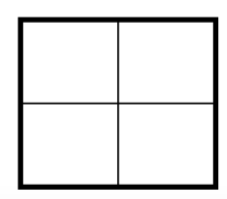 What is the genotypic ratioWhat is the genotypic percentWhat is the phenotypic ratioWhat is the phenotypic percentPatrick met Patti at the dance. Both of them are heterozygous for their pink body color, which is dominant over a yellow body color. Create a Punnett square to show the possibilities that would result if Patrick and Patti had children. Pink (P) body color is dominant to yellowWhat is the genotypic ratioWhat is the genotypic percentWhat is the phenotypic ratioWhat is the phenotypic percentEveryone in Squidward’s family has light blue skin, which is the dominant trait for body color in his hometown of Squid Valley. His family brags that they are a “purebred” line. He recently married a nice girl who has light green skin, which is a recessive trait. Create a Punnett square to show the possibilities that would result if Squidward and his new bride had children. Use B to represent the dominant gene and b to represent the recessive gene. What is the genotypic ratio ,What is the genotypic percentWhat is the phenotypic ratio, What is the phenotypic percentWould Squidward’s children still be considered purebred?  Explain.One of SpongeBob’s cousins, SpongeBillyBob, recently met a cute squarepants gal, SpongeGerdy, at a local dance and fell in love. Use your knowledge of genetics to answer the questions below. What is the genotypic ratio ,What is the genotypic percentWhat is the phenotypic ratio, What is the phenotypic percentWould Squidward’s children still be considered purebred?  Explain.Mr. Krabbs and his wife recently had a Lil’ Krabby, but it has not been a happy occasion for them. Mrs. Krabbs has been upset since she first saw her new baby who had short eyeballs. She claims that the hospital goofed and mixed up her baby with someone else’s baby. Mr. Krabbs is homozygous for his tall eyeballs, while his wife is heterozygous for her tall eyeballs. Some members of her family have short eyes, which is the recessive trait. Create a Punnett square using T for the dominant gene and t for the recessive one. What is the genotypic ratio ,What is the genotypic percentWhat is the phenotypic ratio, What is the phenotypic percentDid the hospital make a mistake?  Explain your answer.Trait Dominant Gene Recessive Gene Body Shape Squarepants (S) Roundpants (s) Body Color Yellow (Y) Blue (y) Eye Shape Round (R) Oval (r) Nose Style Long (L) Stubby (l) Trait Dominant Gene Recessive Gene Body Shape Squarepants (S) Roundpants (s) Body Color Yellow (Y) Blue (y) Eye Shape Round (R) Oval (r) Nose Style Long (L) Stubby (l) 